WorldSkills - это международное некоммерческое движение, целью которого является повышение престижа рабочих профессий и развитие профессионального образования. Для этого и проводятся конкурсы профессионального мастерства. В них принимают участие как молодые квалифицированных рабочие, студенты университетов и колледжей в качестве участников в возрасте до 22 лет, так и известные профессионалы, специалисты, мастера производственного обучения и наставники - в качестве экспертов, оценивающих выполнение задания.Региональный чемпионат рабочих профессий по стандартам WorldSkills Russia проводился в Приморском крае с 17 по 19 ноября 2015 года. В этом году Приморский край впервые принял участие в российском этапе чемпионата мастерства молодых рабочих WorldSkills. Соревнования проводились на разных площадках края по направлениям: сварочные технологии, ремонт и обслуживание автомобилей, электромонтажные работы, поварское дело, парикмахерское дело.На чемпионате  в компетенции «электромонтажные работы» выполнял задания студент нашего колледжа Дзюменко Евгений. Подготовка к чемпионату началась заранее. Совместно с мастерами производственного обучения Анастасьевой Ниной Ивановной  и Самуйленко Анатолием Васильевичем  Евгений изучил конкурсное задание, электрические схемы, отработал приемы выполнения монтажа электрооборудования общественных и жилых зданий с использованием современных и передовых технологий, монтажа электрооборудования промышленных зданий.В ходе выполнения заданий на конкурсе участники выполнили монтаж схемы силового и осветительного электрооборудования, провели наладочные работы по проверке смонтированной схемы. Выполнение заданий оценивали высококвалифицированные эксперты.При монтаже электрооборудования учитывалось все: выполнение правил техники безопасности, правильность разметки, рациональное использование материалов, обоснование выбора инструментов, выполнение нормативов по времени.  По набранным баллам Евгений занял третье место (результаты чемпионата представлены в таблице).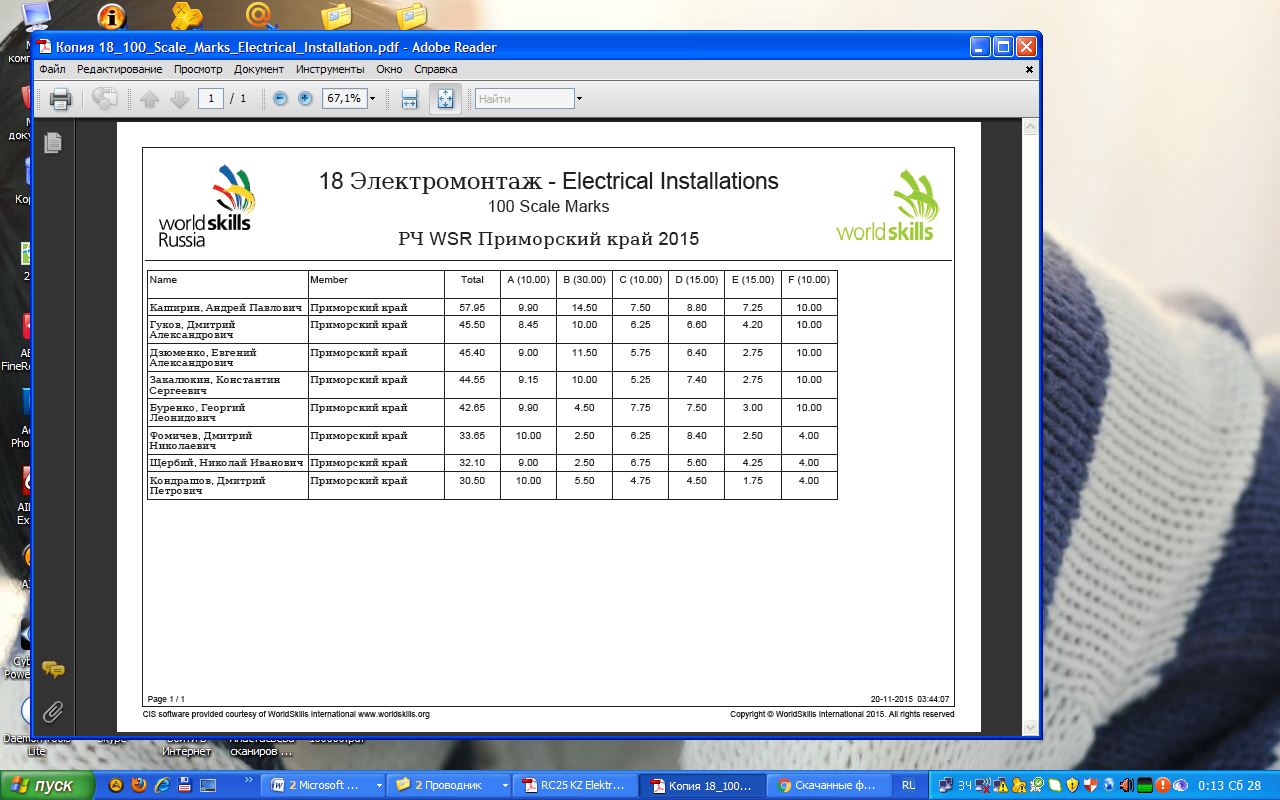 